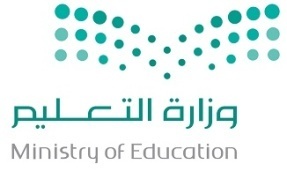 اختبار  الدراسات الإسلامية الفصل الدراسي الثاني العام الدراسي 1445هـالسؤال الأول :- ضعي المصطلح المناسب أمام المعنى المناسب: (الصيام   -   الاستعانة   - الاعتكاف – الذبح ) (                             ) طلب العون من الله جل وعلا في الحصول على المطلوب والنجاة من المكروه . (                            )  تذكية الحيوان المأكول البري بقطع حلقومه ومريئة وأحد ودجيه  . (                           )  التعبد لله تعالى بالإمساك عن المفطرات من طلوع الفجر إلى غروب الشمس   .(                        )  لزوم المسجد لعبادة الله تعالى    .ب – أكملي الفراغات التالية بما يناسبها:  فضل سورتي البقرة وآل عمران  .........................................................................................معنى وجله في قوله تعالى "وَالَّذِينَ يُؤْتُونَ مَا آتَوا وَّقُلُوبُهُمْ وَجِلَةٌ "....................................................................المراد بقوله تعالى " فإذانفخ في الصور "   ...............................................................................السؤال الثاني :اختاري الإجابة الصحيحة :تم ، تمنياتي لكم بالتوفيق والسدادإعداد الأستاذة لؤلؤة العتيق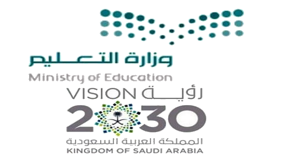 السؤال الأول : اختيار من متعدد :السؤال الثاني: رتبي مراحل نزول المطر كما ورد في سورة النور : ( ثم يؤلف بينه ) – (فترى الودق يخرج من خلاله ) – ( الله يزجي سحابا ) – ( ثم يجعله ركاما )السؤال الثالث : مثلي لما يلي بمثال واحد : ١-الشفعاء يوم القيامة :………………………………………….٢- محارم المرأة في سورة النور :…………………………………………………………………..٣- صور الكسب باليد :…………………………………………………………………..٤-مفسدات الصيام:………………………………………………………………………السؤال الرابع : حللي الحديث الشريف حسب المطلوب:عن حكيم بن حزام رضي الله عنه عن  الرسول صلى الله عليه وسلم قال : ( اليد العليا خير من  اليد السفلى) السؤال الخامس : أكملي الفراغات : ١- لزوم المسجد للعبادة يسمى:……………………..                                          ٢-من مستحبات الصيام تأخير……………………….السؤال السادس : زواجي بين النص الشرعي و موضوعه : ١-تحريم الغش و التدليس  .                                                   ٢– شروط الشفاعة.٣-فتنة الاستدراج.١-عللي : لم يحدد النبي صلى الله عليه وسلم (ليلة القدر ) بين الليالي العشر؟……………………………………………………………………….٢-عددي (٢) من الأمور التي لا تفسد الصيام؟……………………………………………………………………….٣-عرفي الاعتكاف؟………………………………………………………………………٤- صححي ما تحته خط: (سورة البقرة و النساء تحاجان عن صاحبها يوم القيامة)……………………..٥-صنفي صوم الأيام التالية حسب الجدول: (يوم الجمعة – يوم العيد – الاثنين و الخميس )٦-مثلي لما يلي (مثال واحد): ١-الاستعانة بحي قادر جائزة:……………………………………………….٢-بيوت يجب الاستئذان لها:………………………………………………..٣-أمور تساعد على الخشوع عند تلاوة القرآن:……………………………….٤-مفسدات الصيام:……………………………………………………….٥-مستحبات ليلة القدر:……………………………………………………٧-اختيار من متعدد: ١-من الذبائح المشروعة: ( الأضحية - الذبح للجن – الذبح لضيف)٢-عذر الكافر يوم القيامة في عدم إيمانه : (ياليتني قدمت لحياتي - قد بلغت من لدني عذرا - ربنا غلبت علينا شقوتنا).٣-صحابي كان حسن الصوت بالقراءة : (حكيم بن حزام - أبو موسى الأشعري - أبو هريرة ) رضوان الله عليه٤-الدعاء المستحب عند الإفطار : (ربناأتنا في الدنيا حسنة – اللهم إنك عفو تحب العفو فاعف عني- اللهم ذهب الظمأ )٥-حكم الاستعانة بالأموات : (شرك أكبر - محرم - جائز).                                                                              انتهت الأسئلة                                        اختبار منتصف الفصل ــــ  الصف الثاني متوسط للفصل الدراسي الثاني لعام 1444هـس 1ـــــــ  صلي الدليل من المجموعة ( أ )  بما يدل علية من المجموعة ( ب ) بوضع الرقم المناسب: س2 ــ اختاري الإجابة الصحيحة فيما يأتي:س 3: اربطي بالخطوط بين العبارة في المجموعة الأعلى  وما يناسبها في المجموعة السفلى : الصفثاني متوسط أسم الطالب/ـة1- قال تعالى "     قل للمؤمنين يغضوا من أبصارهم " المراد بقوله يغضوا  1- قال تعالى "     قل للمؤمنين يغضوا من أبصارهم " المراد بقوله يغضوا  1- قال تعالى "     قل للمؤمنين يغضوا من أبصارهم " المراد بقوله يغضوا  أ – يصرفوا أبصارهم عما حرم الله  ب – أن يرفعوا ابصارهم للسماء  جـ - لا شيء مما سبق 2- ‏قال تعالى " وَالَّذِينَ يُؤْتُونَ مَا آتَوا وَّقُلُوبُهُمْ وَجِلَةٌ أَنَّهُمْ إِلَىٰ رَبِّهِمْ رَاجِعُونَ " المرد بــ بالآية  2- ‏قال تعالى " وَالَّذِينَ يُؤْتُونَ مَا آتَوا وَّقُلُوبُهُمْ وَجِلَةٌ أَنَّهُمْ إِلَىٰ رَبِّهِمْ رَاجِعُونَ " المرد بــ بالآية  2- ‏قال تعالى " وَالَّذِينَ يُؤْتُونَ مَا آتَوا وَّقُلُوبُهُمْ وَجِلَةٌ أَنَّهُمْ إِلَىٰ رَبِّهِمْ رَاجِعُونَ " المرد بــ بالآية  أ – الذين يجتهدون في أعمال البر والخير ب – الذين يجتهدون في أعمال الفجور جـ - الذين لا يجتهدون مطلقاً3-من أداب الاستئذان  3-من أداب الاستئذان  3-من أداب الاستئذان  أن لا يستأذن على أخيه أن يستأذن على أخيه 3 مرات جـ - أن يقف تجاه الباب مباشرة.4-قال عنه النبي عليه السلام " من أحب أن يقرأ القرآن غضا كما أنزل فليقرأه على قراءة .... " 4-قال عنه النبي عليه السلام " من أحب أن يقرأ القرآن غضا كما أنزل فليقرأه على قراءة .... " 4-قال عنه النبي عليه السلام " من أحب أن يقرأ القرآن غضا كما أنزل فليقرأه على قراءة .... " عبد الله بن قيس رضي الله عنه أبو هريرة رضي الله عنهجـ - عبد الله بن مسعود رضي الله عنه5-    ما الحكم فيمن سقاه شخص الماء رغماً عنه   وهو صائم في رمضان 5-    ما الحكم فيمن سقاه شخص الماء رغماً عنه   وهو صائم في رمضان 5-    ما الحكم فيمن سقاه شخص الماء رغماً عنه   وهو صائم في رمضان بطل صيامهلا شيء عليه وصيامه صحيحجـ- أن يعيد صيامه  6- النية في صيام رمضان تكون   6- النية في صيام رمضان تكون   6- النية في صيام رمضان تكون   ليلاً قبل طلوع الفجر   ب- ليلاً بعد طلوع الفجر     ج- لا شيء مما سبق   7- المراد باليد العليا 7- المراد باليد العليا 7- المراد باليد العليا أ  – يد المتصدق  ب – يد آخذ الصدقة ج – لا شيء مما سبق  8-  ما يكره للصائم 8-  ما يكره للصائم 8-  ما يكره للصائم المبالغة في المضمضةبخاخ الربو  ج-  قطرة العينالعبارة ١٢٣١-تجوز الاستعانة بالحي القادر ويمثل ذلك الاستعانة :بصديق لفهم الدرس بالغائب في شفاء المريض بالأموات لطلب الرزق٢-الذبح تقربا للأولياء بذكر أسمائهم:ذبائح مشروعةذبائح مباحةذبائح شركية ٣- (فتقطعوا أمرهم بينهم زبرا).معنى ما تحته خط:شريعة واحدة أحزاباموحدين ٤- من موضوعات سورة النور  :صفات المؤمنين آداب الاستئذانحال الكافر يوم القيامة٥-صحابي جليل كان حريصا على طلب العلم:المقدام بن يكرب عبدالله بن مسعودالنواس بن سمعان٦-ورد فضل سورتين تحاجان عن صاحبها يوم القيامة هما:البقرة و آل عمران المعوذتانالإخلاص و الكافرون٧-من يباح لهم الفطر مع الإطعام عن كل يوم مسكين:المرضعمريض لا يرجى شفاؤهفاقد الوعي ٨- ما يحرم صومه من الأيام تطوعا :عاشوراءست شوالأيام التشريق المرحلة الأولى المرحلة الثانية المرحلة الثالثة المرحلة الرابعة ما المقصود باليد العليا ؟——————————-ما معنى الاستغناء؟ ما المقصود باليد السفلى؟ما ثمرة العفة؟———————-من الأولى عند تقديم الصدقة؟ما ثمرة الاستغناء؟ما معنى العفة؟ مثلي لصدقة التطوع؟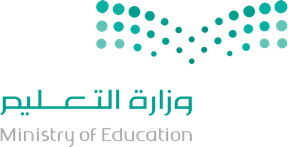 بسم الله الرحمن الرحيماسم الطالبة:…………………اختبار رقم (١)مادة الدراسات الإسلامية الصف الثاني متوسط               /١٥صوم محرم صوم مستحب صوم مكروهمأالرقمب1قال تعالى ( قُلْ أَعُوذُ بِرَبِّ الْفَلَقِ ........)الذبح عبادة وقربة يجب صرفها لله تعالى وحده2قال تعالى : ( قُلْ إِنَّ صَلاتِي وَنُسُكِي وَمَحْيَايَ وَمَمَاتِي لِلَّهِ رَبِّ الْعَالَمِينَ)الاستعاذة عبادة وقربة يجب صرفها لله وحدة1ــــ أي مما يلي : يعد استعانة جائزةالاستعانة بالأموات في شفاء مريضالاستعانة بصديق على قضاء دين2ــــ  من الذبائح المشروعة التي يؤجر عليها المسلمالذبح للجن طلباً للشفاء الأضحية3ـ يدل قوله تعالى (وَإِنَّ هَٰذِهِ أُمَّتُكُمْ أُمَّةً واحدة ) على أن :ـالخشوع هو لب الصلاةدين الأنبياء عليهم السلام واحد4ــ معنى قوله تعالى :  (وَالَّذِينَ يُؤْتُونَ مَا آتَوا وَّقُلُوبُهُمْ وَجِلَةٌ )لا يؤمنون بالله ولا باليوم الآخريجتهدون في أعمال الخير وقلوبهم خائفة ألا يقبل الله أعمالهم 5 ــ معنى تلفح في قوله تعالى :( تَلْفَحُ وُجُوهَهُمُ النَّارُ ) تُجملتحرق6ـــ أقبح أعمال الكفار التي يستحقون بها العذاب اتباع الأوامر واجتناب النواهيالتكذيب بالحق , والسخرية من أهل الإيمان 7ــ المراد بأهل القرآن :من قرأه فقطمن قرأه وعمل به 8ـــ  سورتان تدافعان عن صاحبهما  يوم القيامة :الرحمن والإخلاصالبقرة وآل عمران 9ـــ كان حسن الصوت بتلاوة القرآن الكريم  أبو موسى الأشعري أبو هريرة   10ــــ يباح له الفطر في رمضان ويجب علية القضاءالمسافرالمريض مرضًا لا يتوقع شفاؤه